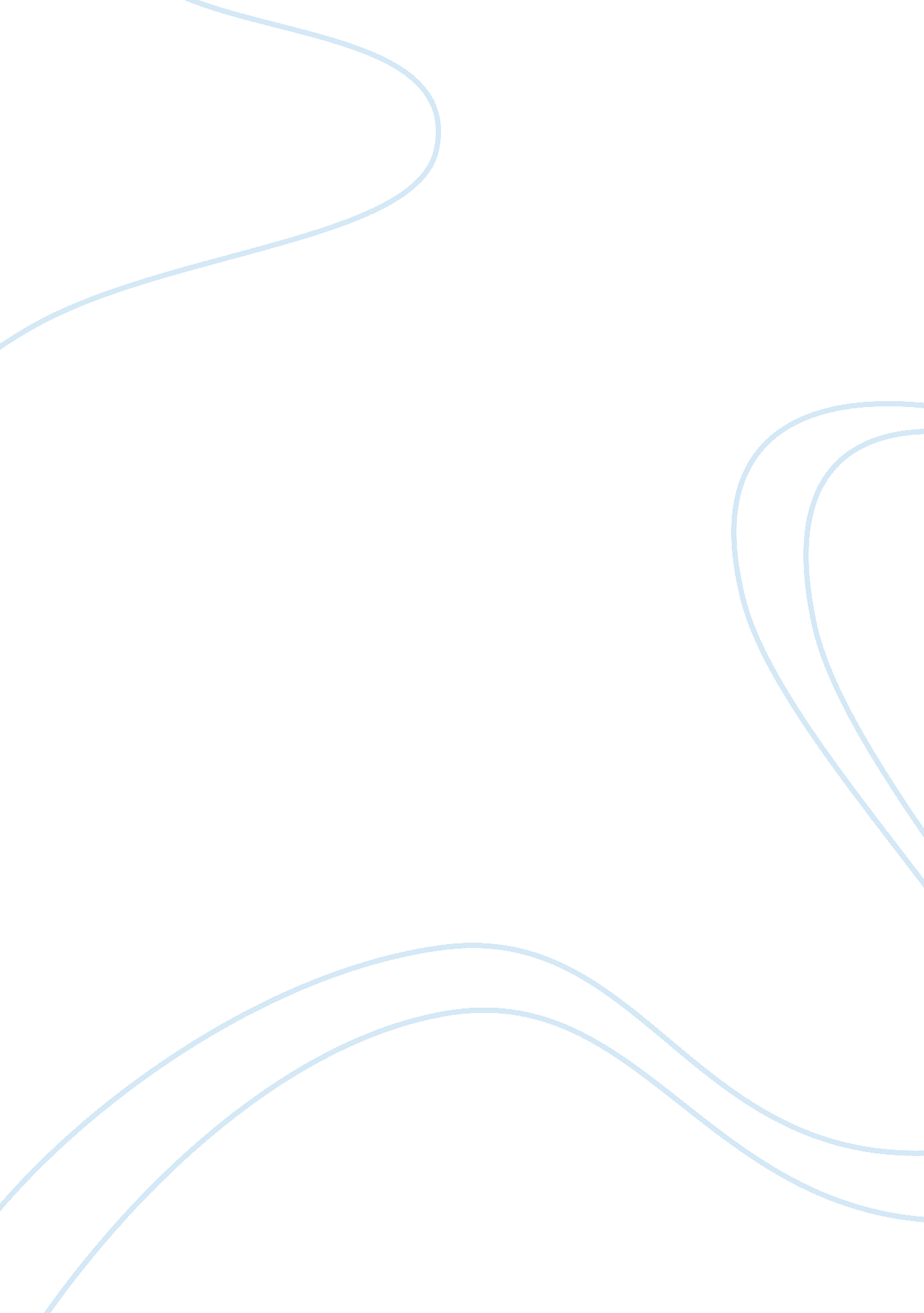 Unit person essayBusiness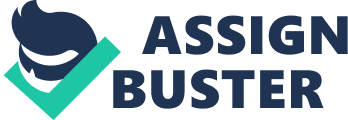 This persons there are at risk of any forms of abuse. Abuser can be everyone, it can be a career, professionals or even family member. Vulnerable people they are not left by them self is lots of organizations, rules and laws to protect them from the harm or from the risk. Safeguarding is first “ defense” to protect people. Concept of safeguarding is means proactively seeking to involve the whole community in keeping the individual safe and promoting their welfare. Safeguarding is integrate working between professional which they put individuals in centre and try to identify they needs to improve their live. Prevention and early intervention is continuum to safeguarding it can help to avoid problems in future. Is mean people should be informed about their rights, a well trained workforce operating in a culture of zero tolerance of abuse , framework for confidentiality and information sharing across agencies and public awareness about issue. Protection is part of safeguarding is the recess of protecting individuals which they suffer or either they are at risk of harm or abuse. In care settings in this process we include for example, selected recruitment process – required 2 references, CRY and SIS, training for staff, induction process, supervisions, staff meeting, polices and procedures and also individual care plans and risk assessments for each individual. 